Приложение № 10к распоряжению Правительства Ямало-Ненецкого автономного округаот 28 сентября 2017 года № 680-РПКАРТА (СХЕМА) границ полос воздушных подходов аэродрома Сабетта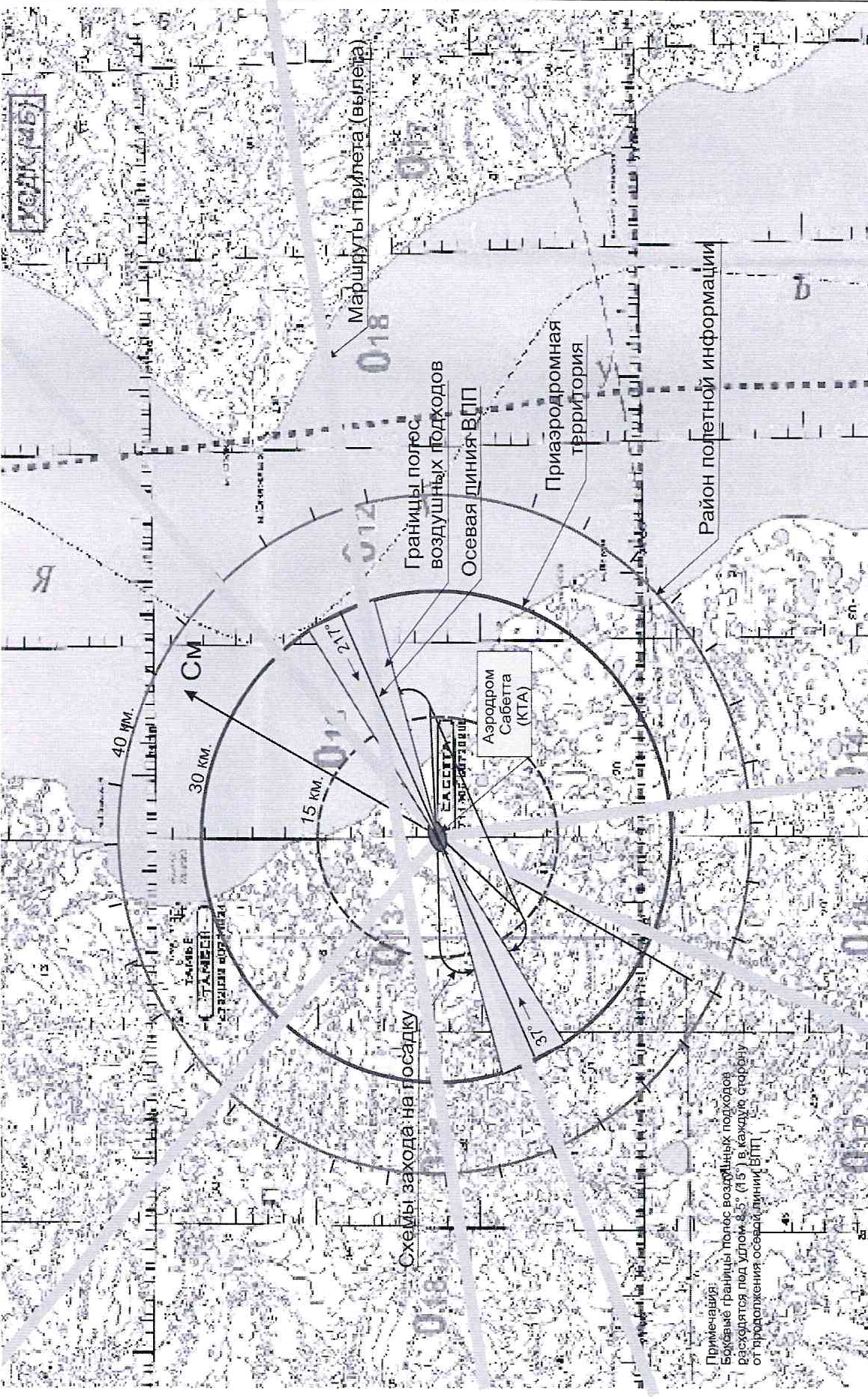 